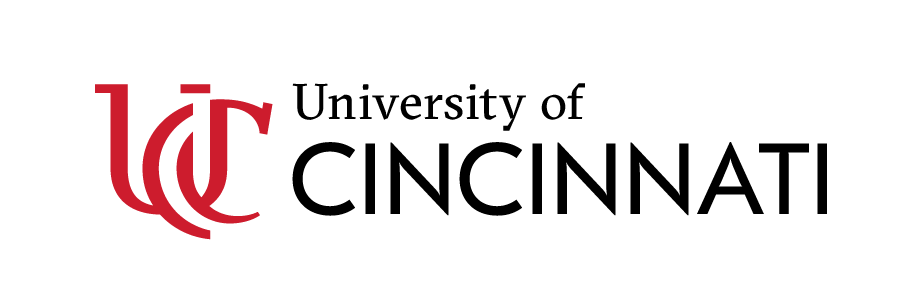 Board of Trustees614 University PavilionPhone	(513) 556-3233Fax:     	(513) 556-5269Email:  	Board.Trustees@uc.eduDATE:		June 21, 2024
TO:		Members of the Board of Trustees			Philip D. Collins, Chairperson                                    Monica Turner, Vice Chair
                                    Jill T. McGruder, Secretary
                                    Ronald D. Brown
                                    J. Phillip Holloman 
                                    Gregory P. HartmannSteve Boymel
Michelle “Shelly” Gillis
Kerry Byrne
                                                                                                  			Joseph Cortas, Undergraduate Student TrusteeFROM:	Nicole BlountExecutive Director of Board Relations SUBJECT:	Meeting Number Four Hundred and Seventh Session of the Board of                        TrusteesThis memorandum confirms that the Four Hundred and Seventh Session of the Board of Trustees will be held on Tuesday, June 25, 2024, in 407 Annie Laws, Teachers Dyer. The proceedings of the day will begin at 8:30 a.m.  President Neville Pinto will address the Board, and following his comments, we will have a presentation on UC Investment by Karl Scheer, Chief Investment Officer. Following the presentation, we will begin with the committee meetings.The first committee meeting will be the Academic and Student Affairs Committee, followed by the Finance & Administration Committee, Audit and Risk Management Committee, and the final committee will be the Compensation Committee.  After the committee meetings, the regular meeting will convene.  When all regular business items have been addressed, the Board will enter Executive Session.  After the Executive Session, the meeting will adjourn.DATE:		June 21, 2024
TO:		Members of the Board of Trustees			Philip D. Collins, Chairperson                                    Monica Turner, Vice Chair
                                    Jill T. McGruder, Secretary
                                    Ronald D. Brown
                                    J. Phillip Holloman 
                                    Gregory P. HartmannSteve Boymel
Michelle “Shelly” Gillis
Kerry Byrne
                                                                                                  			Joseph Cortas, Undergraduate Student TrusteeFROM:	Nicole BlountExecutive Director of Board Relations SUBJECT:	Meeting Number Four Hundred and Seventh Session of the Board of                        TrusteesThis memorandum confirms that the Four Hundred and Seventh Session of the Board of Trustees will be held on Tuesday, June 25, 2024, in 407 Annie Laws, Teachers Dyer. The proceedings of the day will begin at 8:30 a.m.  President Neville Pinto will address the Board, and following his comments, we will have a presentation on UC Investment by Karl Scheer, Chief Investment Officer. Following the presentation, we will begin with the committee meetings.The first committee meeting will be the Academic and Student Affairs Committee, followed by the Finance & Administration Committee, Audit and Risk Management Committee, and the final committee will be the Compensation Committee.  After the committee meetings, the regular meeting will convene.  When all regular business items have been addressed, the Board will enter Executive Session.  After the Executive Session, the meeting will adjourn.Members of the Board of TrusteesJune 21, 2024Page 2The following materials are included for your review:	1.	Schedule of the Board Meeting Day2.	Board Committee Meeting Agendas3.	Recommendations and Supporting Documents4.	Regular Board Meeting Agenda5.	Minutes of the Regular & Special Board Meetings held on April 23, 2024, and May 20, 2024 6.	Action Items7.	Informational Reports It is suggested that Board members review all items. If you have questions about the materials, please contact the Office of the Board of Trustees or the appropriate committee chairperson.Cc:Members of the Board of TrusteesJune 21, 2024Page 2The following materials are included for your review:	1.	Schedule of the Board Meeting Day2.	Board Committee Meeting Agendas3.	Recommendations and Supporting Documents4.	Regular Board Meeting Agenda5.	Minutes of the Regular & Special Board Meetings held on April 23, 2024, and May 20, 2024 6.	Action Items7.	Informational Reports It is suggested that Board members review all items. If you have questions about the materials, please contact the Office of the Board of Trustees or the appropriate committee chairperson.Cc: